INDICAÇÃO Nº 400/2017Indica ao Poder Executivo Municipal a limpeza e retirada de mato e lixo da Rua Afonso pena, próximo ano numeral 73, bairro Jd Itamarati.Excelentíssimo Senhor Prefeito Municipal, Nos termos do Art. 108 do Regimento Interno desta Casa de Leis, dirijo-me a Vossa Excelência para sugerir que, por intermédio do Setor competente, sejam realizadas limpeza e retirada de mato alto e lixo pela Rua Afonso Pena, 73, próximo ao número 73 e vizinhanças, no bairro Jd Itamarati. Justificativa:Conforme relatos dos moradores locais e visita “in loco”, a referida via pública possui muito mato alto, lixo, causando situação de risco e muitos animais peçonhentos que invadem as casas. Lembrando que as crianças são vulneráveis e se tornam vítimas fáceis desse tipo de acidente.Plenário “Dr. Tancredo Neves”, em 13 de janeiro de 2017.                          Paulo Cesar MonaroPaulo Monaro-Vereador Líder Solidariedade-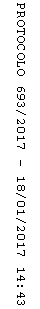 